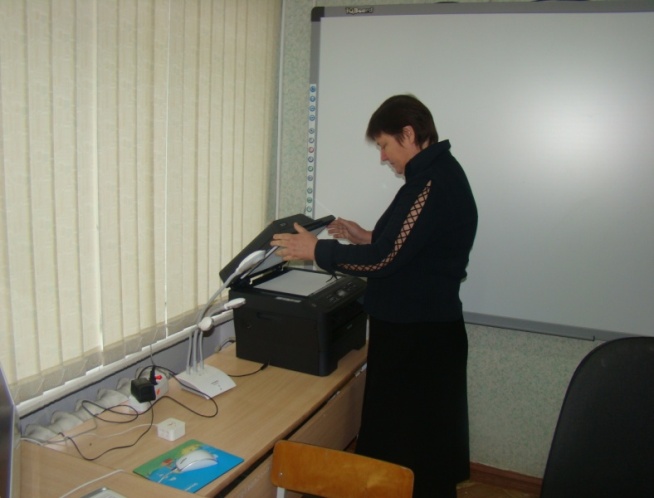 МФУ BROTHER лазерный – 1 шт.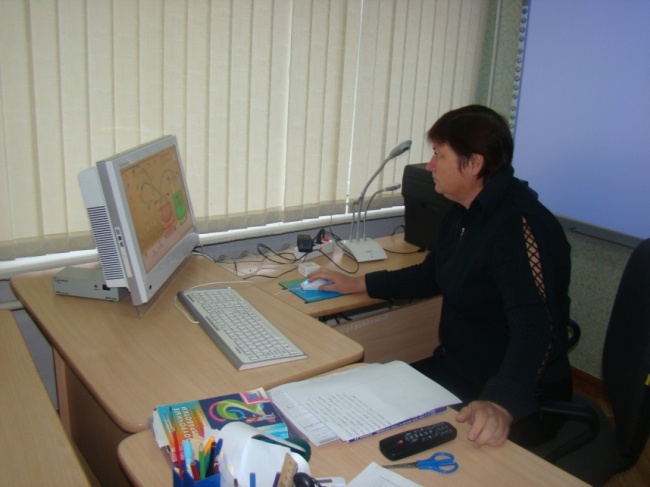 Моноблочный компьютер Kraftway Studio – 1 шт.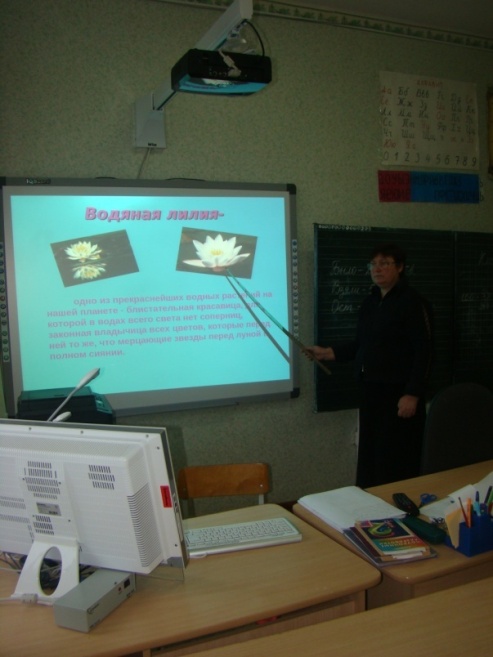 Интерактивная доска 80" IQBoard PS – 1 шт.Проектор Optoma – 1 шт.